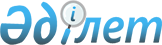 О переименовании улицы "Мектеп" в селе Ащыбулак Суыксайского сельского округаРешение акима Суыксайского сельского округа Аксуского района Алматинской области от 23 декабря 2015 года № 1. Зарегистрировано Департаментом юстиции Алматинской области 30 декабря 2015 года № 3666      В соответствии с подпунктом 4) статьи 14 Закона Республики Казахстан от 8 декабря 1993 года "Об административно-территориальном устройстве Республики Казахстан" и с учетом мнения населения села Ашыбулак Суыксайского сельского округа Аксуского района на основании заключения ономастической комиссии Алматинской области от 25 сентября 2015 года, аким Суыксайского сельского округа Аксуского района РЕШИЛ:

      1. Переименовать улицу "Мектеп" на улицу "Дубек Бейсенбаева" в селе Ашыбулак Суыксайского сельского округа.

      2. Контроль за исполнением настоящего решения оставляю за собой.

      3. Возложить на главного специалиста-делопроизводителя государственного учреждения "Аппарат акима Суыксайского сельского округа" акимата Аксуского района Камалиеву Гульжан Камалиевне опубликование настоящего решения после государственной регистрации в органах юстиции в официальных и периодических печатных изданиях, а также на интернет-ресурсе, определяемом Правительством Республики Казахстан, и на интернет-ресурсе акимата района.

      4. Настоящее решение вступает в силу со дня государственной регистрации в органах юстиции и вводится в действие по истечении десяти календарных дней после дня его первого официального опубликования.


					© 2012. РГП на ПХВ «Институт законодательства и правовой информации Республики Казахстан» Министерства юстиции Республики Казахстан
				
      Исполняющий обязанности

      Акима округа

С.Бекбулатов
